Samedi 29 et Dimanche 30 juin 2019ouSamedi 27 et Dimanche 28 juillet 2019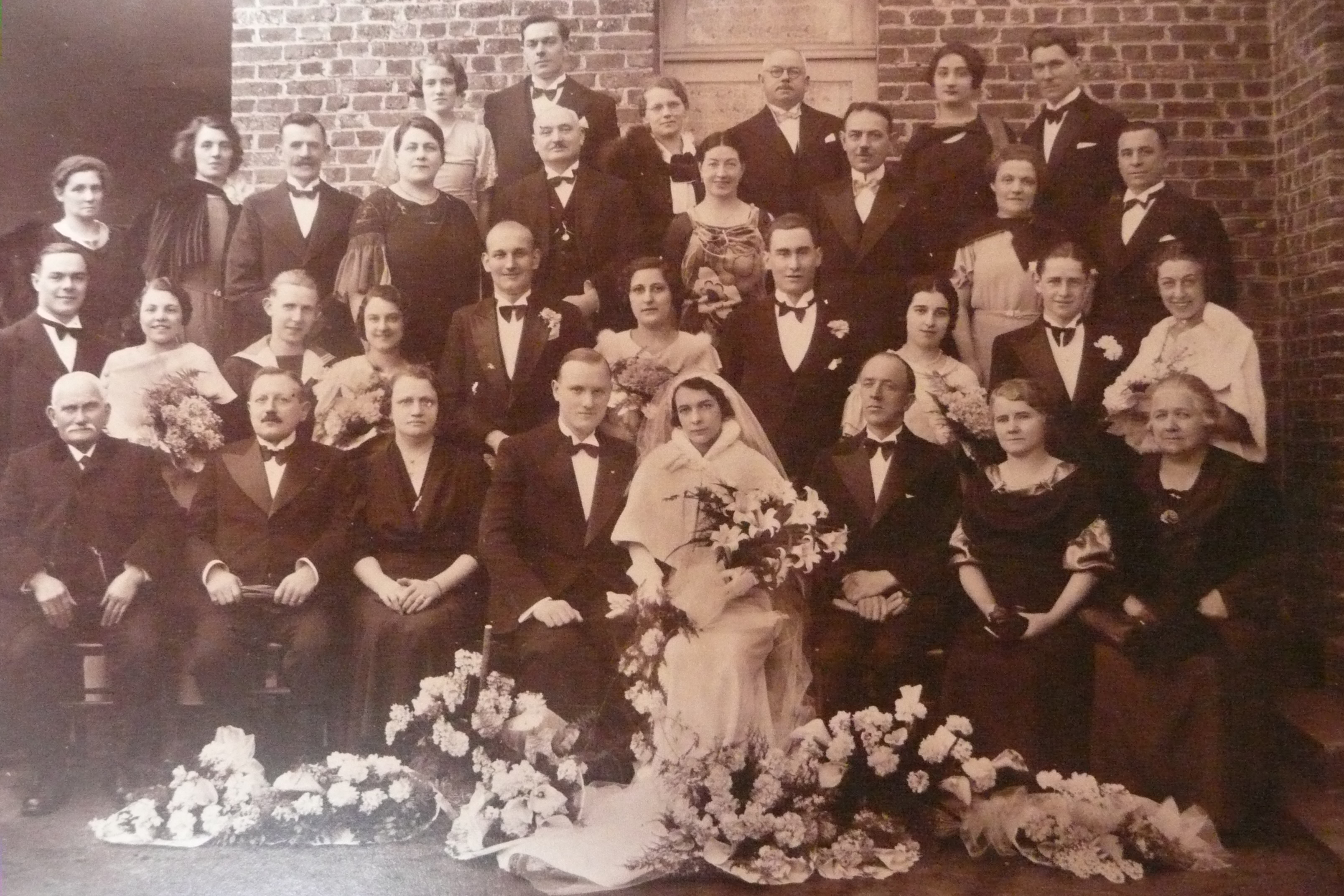 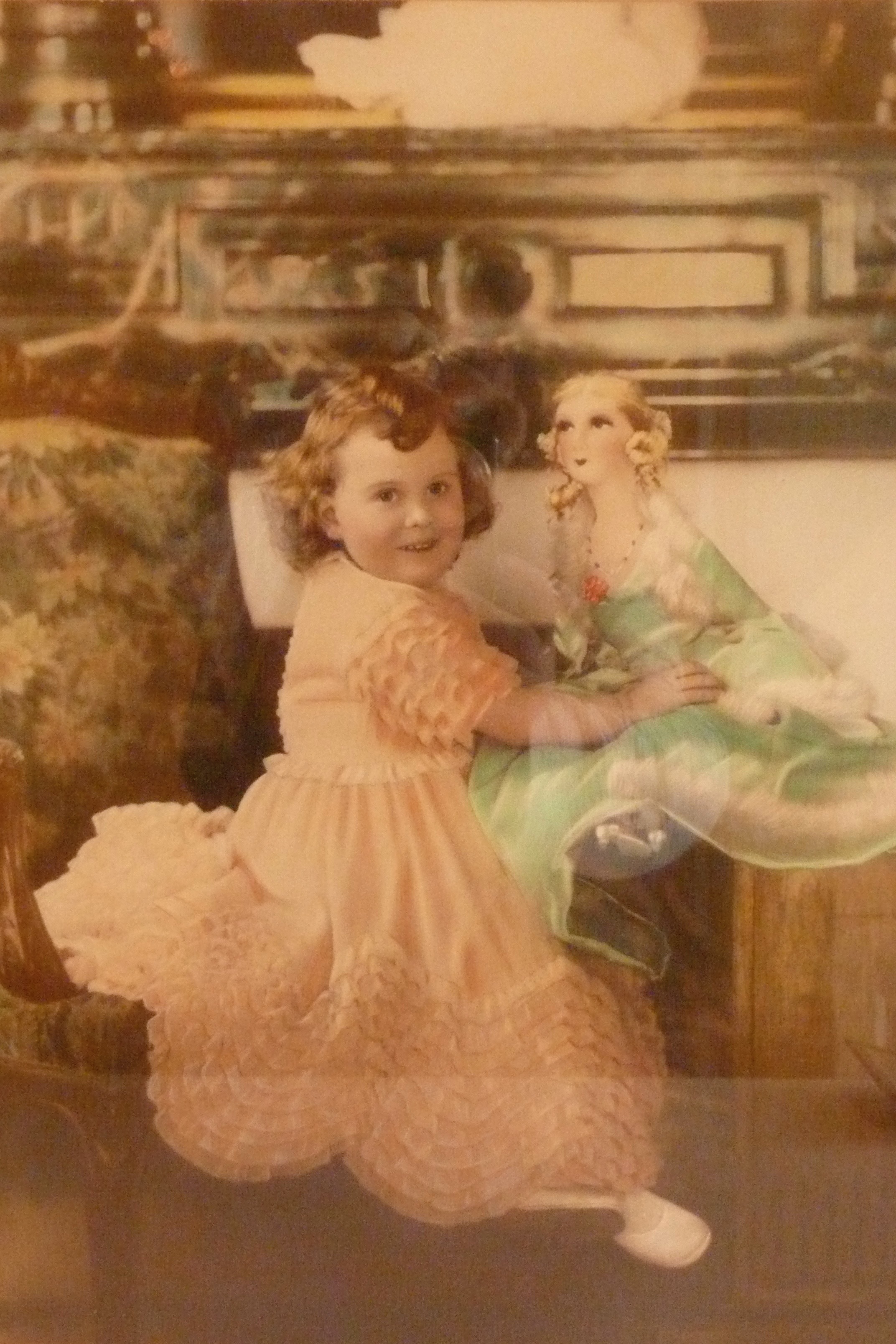 L’objectif de ces 2 journées ?Prendre conscience des mémoires transgénérationnelles que nous portons Renouer avec notre lignée de femmes au travers de leurs faits marquants, de leurs programmes de surviePacifier et guérir en nous notre lignée afin de se réapproprier notre singularité de femme autonomeIncarner sa place de femmes dans ses multiples dimensionsA travers les histoires des participantes, nous repèrerons les programmes hérités et comment nous nous les approprions afin de retracer notre arbre gynécologiqueNous clôturerons la journée par une transmission mère-fille afin de réhabiliter notre force et notre puissance intérieure féminineOuvert à toutes les femmes désireuses de renouer avec les forces vives du féminin à travers les mémoires ancestralesAnimée parMireille SCALA, bio-psychogénéalogiste, co-auteur des livres ‘’Les ancêtres encombrants ?’’ et ‘’Le couple en psychognéalogie’’ édition Souffle d’Or.      http://www.bio-scala.fr OrganisationContact : Mireille Scala : m.bioscala@gmail.com  Tél 06 07 41 62 50Horaires : du samedi (9h à 18h) au dimanche (9h à 17h30)Tarif : 180 €Lieu du stage : 115 allée Charles de Montalembert 34090 Montpellier